Background: Two-Weeks at a Glance (TWAG) OutlinesBeginning in the 2016-17 school year the ELA K-5 SCS curriculum maps will include six or more “TWAG outlines” throughout the year in each grade. ESL has opted to develop TWAGs for the entire year, digging deeply into a high-quality, complex anchor text from the Journeys series in order to build student knowledge around the topic of the story. By studying a high-leverage topic over two weeks, students will have more opportunities to grow their knowledge and vocabulary, while simultaneously building their literacy skills. It is important to note that while the map will skip some texts in Journeys to build in time for the TWAG outlines, teachers should continue with the foundational skills strand as outlined in the text and the maps. The foundational skills strand follows a systematic, research based progression, and it is highly recommended that teachers use that progression to guide their instruction. TWAG outlines were developed by SCS teachers and coaches in partnership with Student Achievement Partners and other districts across the country. How to Use the Literacy Curriculum Maps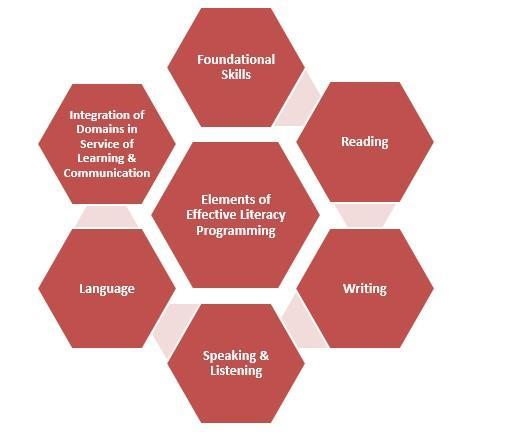 Our collective goal is to ensure our students graduate ready for college and career.  This will require a comprehensive, integrated approach to literacy instruction that ensures that students become college and career ready readers, writers, and communicators.  To achieve this, students must receive literacy instruction aligned to each of the elements of effective literacy program seen in the figure to the right.This curriculum map is designed to help teachers make effective decisions about what literacy content to teach and how to teach it so that, ultimately, our students can reach Destination 2025.  To reach our collective student achievement goals, we know that teachers must change their instructional practice in alignment with the three College and Career Ready shifts in instruction for ELA/Literacy.  We should see these three shifts in all SCS literacy classrooms:(1) Regular practice with complex text and its academic language.(2)  Reading, writing, and speaking grounded in evidence from text, both literary and informational.(3)  Building knowledge through content-rich nonfiction. Elements of Lesson Planning with Attention to Language: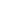 Effective lesson planning for ELLs begins with, and includes all 6 of the following components (in no particular order):Identify student’s language strengths and other assets using WIDA’s CAN DO philosophy.Attend to sociocultural contexts of language use.Create contexts for meaningful use of language.Recognize language development processes (current proficiency level within a domain and context).Identify language embedded in content standards (Features of Academic Language).Use language supports (e.g., word banks, sentence frames, and/or paragraph models).Incorporate all 4 language domains (listening, reading, speaking, writing).Using the WIDA MPIsWIDA English Language Development (ELD) standards and links to Model Performance Indicator (MPI) strands appear within this document to provide teachers with appropriate scaffolding examples for ELLs and struggling readers. By referencing the provided MPIs and those MPIs within the given links, teachers can craft "I can" statements that are appropriately leveled for ELLs (and struggling readers) in their classrooms. Additionally, MPIs can be referenced for designing new and/or modifying existing assessments.Used in conjunction with a WIDA Can Do Name Chart and WIDA Can Do Key Uses booklet found within the ESL Teacher notebook, the ESL teacher can also discuss reasonable expectations for each ELL with classroom teachers for mainstream classroom instruction.Sample MPI for grade 1 Reading for Information				                                            Model Performance Indicators (MPIs) Using the Curriculum Maps, Grade K-5 ESL TWAG  Begin by examining the selected text(s). Read the text carefully and consider what topic or content students should learn from reading the text. Then, review the aligned essential question and culminating task your topic focus for the week. Review the target Reading Foundational Skills resources to internalize the weekly outcomes for students.  At this grade band, foundational skills and language comprehension are of equal importance and need to be addressed fully every day.*Locate the TDOE Standards and related MPIs at the end of each week.  Analyze the language of the standards and consider how the text supports the listed reading standards. Note that Reading Anchor Standard 1 and Reading Anchor Standard 10 should be addressed every week, as students should consistently be reading rigorous grade-level texts and citing evidence when writing or speaking about the text: CCR Reading Anchor Standard 1:  Read closely to determine what the text says explicitly and to make logical inferences from it; cite specific textual evidence when writing or speaking to support conclusions drawn from the text.CCR Reading Anchor Standard 10:  Read and comprehend complex literary and informational texts independently and proficiently.Consult your Journeys Teachers’ Edition (TE) and other cited references to map out your week(s) of instruction. Plan your weekly and daily objectives, using the Model Performance Indicators (MPIs) as a guide.  Be sure to plan your own objectives to meet the needs of your students.  As a reminder, while lesson and unit objectives should be aligned to grade-level standards, standards and objectives are not synonymous and standards mastery develops over time (not in a single lesson).  Consistent with Teach 1-4 of the TEM, teachers/teams are expected to carefully develop literacy learning objectives that carefully consider the text, target (standard, objective), task, and learner (including assessment of/for learning).    Study the suggested culminating activity at the end of each week, and match them to your objectives. Consider how tasks best target the essential question and content for the week, as well as alignment to standards. Develop a writing rubric, which encompasses weekly skills students are required to display within their writing (vocabulary, grammar, syntax, etc.)When planning for the reading of a text, plan the questions you will ask each day using these three types of questions: those that derive general understanding, those that address craft and structure, and those that elicit an overall meaning of the text.  Be sure that the questions you ask will lead students to better understand the text and lead to success on your selected performance assessments. They should also build toward your essential question. Remember at this grade band, complex texts need to be addressed through a read aloud or shared reading, as students have not fully mastered decoding skills well enough to tackle complex text on their own.Examine the other standards and skills you will need to address—writing, language skills, and speaking and listening skills. Review the suggested vocabulary for explicit instruction as listed in the map in addition to the words you choose for your ELLs.Consider how you will support building student knowledge through supplemental reading, content, research, and/or writing around the topic for the week. Review how the two weeks work together to build knowledge by previewing suggested (linked) resources.Remember to include differentiated activities for small group instruction and literacy stations- based on MPIs and student English Language Proficiency. Reference “SWAG” documents for resources within literacy work stations. Please reference the ESL K-5 Lesson Plan template for assistance in arranging Literacy Stations during week 1 and Text Stations during week 2 for each TWAG.The following cross-reference to SCS ELA curriculum is provided to assist in making decisions about how best to use this ESL curriculum document in conjunction with ELA. Realizing that ESL students benefit from more time to develop knowledge of vocabulary and concept development within a particular topic, ESL teachers are advised to use the TWAG format to assist in doing so. English Language Arts: Quarter 4					                                  ESL Quarter 4 TWAGS:*The WIDA ACCESS 2.0 test window ranges from March 6-April 21, 2017. Students will be tested within the domains of listening, reading, writing, and speaking. Please be certain to expose students to practice test items via https://www. wida-ams.us (scroll down, no need to log in).  Additionally, please begin collecting writing samples so that at the end of this quarter you have 2 samples to place in your ESL file. These samples will be provided to next year’s ESL and General Education teachers to continue monitoring progress. (Please scroll to end of document for more details.)Grade 1   weeks 1-2              _________________________________Life Cycle__________________________________________________Grade 1 Weeks 1-2     _____________________Life Cycle__________________________________________________________________ESL Supplemental Work Station and Gradual Release Template  Weeks 1-2Grade 1   weeks 3-4             ________________________My Country___________________________________________________________Grade 1 Weeks 3-4    ______________________________________________________________________________________ESL Supplemental Work Station and Gradual Release Template  Weeks 3-4Grade 1   weeks 5-6            _____________________Visual Arts______________________________________________________________Grade 1 Weeks 5-6    ________________________Visual Arts_______________________________________________________________ESL Supplemental Work Station and Gradual Release Template  Weeks 5-6Grade 1   weeks 7-8            _____________________Weather______________________________________________________________Grade 1 Weeks 7-8    ________________________Weather______________________________________________________________ESL Supplemental Work Station and Gradual Release Template  Weeks 7-8End of Year/ Week 9 of quarter 4:The WIDA ACCESS 2.0 test window ranges from March 6-April 21, 2017. Students will be tested within the domains of listening, reading, writing, and speaking. Please be certain to expose students to practice test items via https://www. wida-ams.us (scroll down, no need to log in).  Please make sure your school composite is updated as well and that the latest version is submitted to the ESL office (purnellmc@scsk12.org).To prepare for next year, during week 9, please compile the following items and place in your ESL file or ESL student files so that data may be passed on to next year’s ESL teacher and/or General Education teacher:·       Two writing samples taken from this last quarter. The writing should come from any two of the culminating writing tasks outlined in this curriculum guide. If accommodations were made during this writing task, please attach a brief note stating what those accommodations were. For example, did a partner assist or was a sentence or paragraph frame provided?▪       Reading A-Z fluency passages levels H and I. Teachers should include these level passage, along with any other fluency check they feel may be more indicative of what a student “can do” (WIDA).  Fluency:  Reading A-Z fluency passages      	(Reading A-Z	Grade level correlation chart)WIDA Student Profile. Ask students to help you create a set of information specific to them. This information will be passed on to next year’s teacher (at beginning of next school year). Place these completed student profiles in your ESL files for future use. Ask students to draw a picture of self in the middle (of bubble map, for example, with interest items all around) or have students bring in a picture.·        o   Topics may include:  favorite sports teams /sports the student participates in  country of origin/ how long in the U.S.  favorite school subject  how many in my family  my summer plans  favorite books  who helps me studyo   After students have filled in their portion of their profile, take a moment to write in the following information within a “teacher” bubble portion of this map. Topics you may wish to address are: accommodations made on a regular basis are:this student works best when:student has grown the most in the area of:student is still struggling with:any other information you want to inform next year’s teacher(s) about which is relevant to this child’s educationReading for Information #1Ask and answer questions about key details in a text.Reading for Information #1Ask and answer questions about key details in a text.Reading for Information #1Ask and answer questions about key details in a text.Reading for Information #1Ask and answer questions about key details in a text.Reading for Information #1Ask and answer questions about key details in a text.Reading for Information #1Ask and answer questions about key details in a text.Reading    Level 1: EnteringLevel 2: EmergingLevel 3: DevelopingLevel 4: ExpandingLevel 5: BridgingLevel 5: BridgingReadingWeek 1A Tree is a PlantWeeks 1 & 2A Tree is a PlantWeek 2The New FriendWeeks 3 & 4The Dot (TWAG)Weeks 3 & 4The New FriendWeeks 5-6The Kite (TWAG)Weeks 5 & 6The DotWeek 7Hi Fly GuyWeeks 7 & 8The KiteWeek 8 & 9Owl at Home (Trade Book, Extended Reading)Formative & Summative Assessment- including WIDA ACCESS 2.0 (March 6- April 21, 2017)*                                                                                                     WEEK 1                                                                                                     WEEK 1Essential Question:                             In A Tree is a Plant how do the many parts of a tree help it grow and change? Essential Question:                             In A Tree is a Plant how do the many parts of a tree help it grow and change? StandardsList Reading and Writing standards related to the texts, questions & tasks.WIDA SIL, LoLA, LOS, MPI LivebinderRL1.4 identify in stories and poems words that appeal to the sensesRI1.1 ask and answer questionsRI.1.5 know and use text features to locate facts or informationRI.1.9 identify similarities in and differences between texts on the same topicRF.1.2b orally produce single-syllable words by blending soundsRF.1.2c isolate and pronounce sounds in spoken single-syllable wordsRF.1.2d segment spoken single-syllable words into their complete sequence of individual soundsRF.1.4a read on-level text with purpose and understandingW.1.3 write narrativesW.1.5 focus on a topic, respond to questions/suggestions from peers, and add details to strengthen writingW.1.6 use digital tools to produce and publish writingSL.1.1a follow rules for discussionsSL.1.1b build on others’ talk in conversations by responding to others’ commentsSL.1.3 ask and answer questions about what a speaker saysSL.1.4 describe people, places, things, and events with details/express ideas and feelings clearlySL.1.6 produce complete sentences when appropriate to task and situationL.1.1i use frequently occurring prepositionsL.1.1d use personal, possessive, and indefinite pronounsL.1.4b use frequently occurring affixes as a clue to the meaning of a wordL.1.6 use words and phrases acquired through conversations, reading and being read to, and responding to texts.Science: Plant Life CycleRead AloudText based comprehensionText based discussionRL1.4   Apple Tree Poems:  Red Apple, Apple Magic, Eat an AppleMain Selection (Read Aloud)Text based comprehensionText based discussion(Whole and Small Group)RI1.1, RI1.9, SL1.1 Lesson 24 A Tree is a Plant  Informational Text Lexile 360 I   What are blossoms?  How do they help the apple tree grow?1. p135-136 What are some jobs of the roots?   p139 What words help you know what bare means?  How does the apple tree change from spring to summer to fall? from fall to winter to  spring?  Building KnowledgeRead AloudLeveled readersPaired Text (Read Together)Supplemental Materials(Whole and Small Group)RI1.1, RI1.9  Language Support Cards 24video: Learn about treesELL Reader.A Plum Grows. See Lesson Guide. VocabularyDrawn from the textsL1.6 roots, branch, trunk, summer, spring, fall, winter, ice, seeds, fruit, flowers, blossoms, life cycle, sequenceFoundational SkillsPhonemic Awareness Concepts of PrintFluencyWord WorkPhonics and high frequency wordsDecoding/EncodingFollow the daily Phonics and Fluency sequence of activities RF1.2b, RF 1.2c, RF1.3d, RF1.3gVowel digraphs: oo, ou, ew, ue, u, u_eFluency :  expressionHigh Frequency Words: ready, kinds, covers, country, earth, warms, soil,almostDecodable Readers, Moose’s Tooth, Moon NewsLanguage/ SyntaxSpelling and GrammarSL1.1, SL1.6, L1.1d Follow the daily Grammar and Spelling sequence of activities:  indefinite pronounsEnglish Language Development:  Students will learn indefinite pronouns by reading and completing sentences about plants. (everyone, everything, anyone, anything, someone, something)WritingResponse to textCulminating task Aligned with the EQ and topic W1.2, SL1.4, SL1.6 Daily Task:  Four Square Writing: Fold a paper into 4 squares. Label each square with a season. Draw a tree representing that season. Label each tree, using a word bank. (trunk, roots, branches, bare, leaves, buds, flowers, fruit, snow, birds)Culminating Task:  Students will use the text and 4-square chart to write 3-4 complete sentences about how a tree changes in each season.  Students should use vocabulary such as root, trunk, leaves, etc in their writing.                      Week2Essential Question:                                    What happens to a tree as it grows ?Essential Question:                                    What happens to a tree as it grows ?StandardsList Reading and Writing standards related to the texts, questions &tasks.WIDA SIL, LoLA, LOSMPI LivebinderRL.1.1 ask and answer questions about key detailsRL.1.2 retell stories and demonstrate understanding of the message or lessonRL.1.3 describe characters, settings, and major eventsRL.1.7 use illustrations and details to describe characters, settings, or eventsRI.1.5 know and use text features to locate facts or informationRI.1.9 identify similarities in and differences between texts on the same topicRF.1.2b orally produce single-syllable words by blending soundsRF.1.2c isolate and pronounce sounds in spoken single-syllable wordsRF.1.2d segment spoken single-syllable words into their complete sequence of individual soundsRF.1.4a read on-level text with purpose and understandingW.1.3 write narrativesW.1.5 focus on a topic, respond to questions/suggestions from peers, and add details to strengthen writingW.1.6 use digital tools to produce and publish writingSL.1.1a follow rules for discussionsSL.1.1b build on others’ talk in conversations by responding to others’ commentsSL.1.3 ask and answer questions about what a speaker saysSL.1.4 describe people, places, things, and events with details/express ideas and feelings clearlySL.1.6 produce complete sentences when appropriate to task and situationL.1.1i use frequently occurring prepositionsL.1.1d use personal, possessive, and indefinite pronounsL.1.4b use frequently occurring affixes as a clue to the meaning of a wordL.1.4c identify frequently occurring root words and their inflectional formsL.1.5d distinguish shades of meaning among verbs by defining or by acting out the meaningsL.1.6 use words and phrases acquired through conversations, reading and being read to, and responding to texts.Science: Plants Life CycleRead AloudText based comprehensionText based discussionRI1.5, RI1.9  video exemplar text: From Seed to Pumpkin. InformationalLexile 640 F  (see Journeys Extended Reading for questions)Main SelectionText based comprehensionText based discussionRI1.5, RI1.9  Paired Text Grow, Apples, Grow!  Informational Text Lexile 740 H  1. What information is the same in both texts?  2. How do captions help you understand the text?Building KnowledgeRead AloudLeveled readersPaired Text (Read Together)Supplemental Materials(Whole/Small Group, Independent work)All students experience all texts and resources regardless of levelRI1.1, RI1.10, SL1.4  video: Here is Your Life, Oak TreeReadingA-Z A Seed Grows. Informational G See Lesson Guide.ReadingA-Z Why Do Leaves Change Color? Informational G, J See Lesson Guide.ReadingA-Z Make a Tree Friend. Fiction E See Lesson Guide.VocabularyDrawn from the textsL1.6f  Teachers may use a rolling vocabulary chart so that students can find vocabulary used across the various texts.Foundational SkillsPhonemic Awareness Concepts of PrintFluencyWord WorkPhonics and high frequency wordsDecoding/EncodingRF1.3b, RF1.3c, RF1.3g     Follow the daily Phonics and FluencyVowel Combinations ou, ow, oi, oy, au, aFluency-phrasing, punctuationHigh Frequency words: buy, city, family, myself, party, please, school, sevenDecodable Readers, Down on the Farm, Shawn’s ToysLanguage/ SyntaxSpelling and GrammarL1.6 Follow the daily Grammar and Spelling sequence of activities: ContractionsEnglish Language Development: Students will learn about contractions through reading sentences and writing words about plants.WritingResponse to textCulminating taskAligned with the EQ and topic SL1.4, W1.3,   Daily Task: Make a Four Seasons’ Tree The four tree-shaped pages should be decorated showing the season.. Label each tree-shaped-page.. Practice telling the story of the tree’s changes with each season as you turn the tree-pages. 2. Culminating Task: Write a story about going to see a tree on the hill four times in a year (each season). State each season and describe how the tree looked. Write a closing to your story.STORY INFORMATION:   Topic: Life CycleSTORY INFORMATION:   Topic: Life CycleEssential Questions:  What happens to a tree as it grows?Gradual Release:Routines for whole group instructionCulminating Task 1. Make a Four Seasons’ Tree The four tree-shaped pages should be decorated showing the season.. Label each tree-shaped-page.. Practice telling the story of the tree’s changes with each season as you turn the tree-pages. 2. Write a story about going to see a tree on the hill four times in a year (each season). State each season and describe how the tree looked. Write a closing to your story.Stations' Activities RF1.3 Phonics and Sight WordsRI1.1 Ask & answer questionsRI1.2 Identify main topic, detailsL.1.6 Acquire new wordsRF1.3 Decode grade-appropriate words.RF1.3 Phonics and Sight WordsRI1.1 Ask & answer questionsL.1.6 Vocabulary-Acquire new wordsRF1.3 Decode grade-level words.Week 11) Word Work: Word Sorts: with “long u” vowel digraph words vs. “not long u”2) Comprehension/Building Knowledge: Teacher-directed group: Guided Reading:  ELL Reader, A Plum Grows. See Lesson Guide. 3) Vocabulary:  Memory/Concentration:  Make a set of vocabulary word cards and their clues or pictures. Play Concentration to make matches.  Report scores.4) Fluency: Buddy-read the decodable readers.  Listen to A Tree is a Plant.Week 2:1) Word Work: Sight Word Twister:  Write various sight words on cards. Place on a rug. Take turns calling out directions, ie. put you right foot on ______., etc.2) Teacher-directed, Guided Reading: ReadingA-Z Why Do Leaves Change Color? Informational G, J See Lesson Guide.3) Vocabulary: Tic Tac Toe: write vocabulary words on cards. First student draws a card, says the word and a sentence with the word. If correct, they put their X or O on the TIc Tac Toe board. Keep score. 4) Fluency:  Buddy-read the decodable readers. Listen to A Tree is a Plant. Other notes For scaffolding:Language frames:  Academic Language FunctionsVery simple framesMore framesLinks to leveled standards- for every standard, this resource provides additional support to teachers for creating scaffolded activities.                                                                                                       WEEK 1                                                                                                     WEEK 1Essential Question:         What did the boys in The New Friend learn about what makes a good friend?                                  Essential Question:         What did the boys in The New Friend learn about what makes a good friend?                                  StandardsList Reading and Writing standards related to the texts, questions & tasks.WIDA SIL, LoLA, LOS, MPI LivebinderRL.1.1 ask and answer questions about key detailsRL.1.2 retell stories and demonstrate understanding of the message or lessonRL.1.3 describe characters, settings, and major eventsRL.1.6 identify who is telling the storyRL.1.7 use illustrations and details to describe characters, settings, or eventsRI.1.5 know and use text features to locate facts or informationRI.1.9 identify similarities in and differences between texts on the same topicRF.1.2b orally produce single-syllable words by blending soundsRF.1.2c isolate and pronounce sounds in spoken single-syllable wordsRF.1.2d segment spoken single-syllable words into their complete sequence of individual soundsRF.1.4a read on-level text with purpose and understandingW.1.3 write narrativesW.1.5 focus on a topic, respond to questions/suggestions from peers, and add details to strengthen writingW.1.6 use digital tools to produce and publish writingSL.1.1a follow rules for discussionsSL.1.1b build on others’ talk in conversations by responding to others’ commentsSL.1.3 ask and answer questions about what a speaker saysSL.1.4 describe people, places, things, and events with details/express ideas and feelings clearlySL.1.6 produce complete sentences when appropriate to task and situationL.1.6 use words and phrases acquired through conversations, reading and being read to, and responding to textsRead AloudText based comprehensionText based discussionRI.1.4   Symbols of My Country  Informational Text Lexile Level 430 Level K    Main Selection (Read Aloud)Text based comprehensionText based discussion(Whole and Small Group)RL1.1, RL1.9, SL1.1  A New Friend Realistic Fiction. Lexile Level 510 Level I  1. Look at the picture on page 166.  Who is the narrator?  How do you know?2.  Look at pages 170-171.  What do we know about the boys so far? 3.  Look at pages 174-175.  What do the boys’ actions tell us about them? Building KnowledgeRead AloudLeveled readersPaired Text (Read Together)Supplemental Materials(Whole and Small Group)RL1.1, RL1.9  Language Support Cards 25 ELL Reader.First Day of Second Grade. See Lesson Plan.VocabularyDrawn from the textsL1.6 city, country, family, symbol, flag, moving, invitedFoundational SkillsPhonemic Awareness Concepts of PrintFluencyWord WorkPhonics and high frequency wordsDecoding/EncodingFollow the daily Phonics and Fluency sequence of activities RF1.2b, RF 1.2c, RF1.3d, RF1.3g Vowel Combinations ou, ow, oi, oy,au, awFluency :  Phrasing; PunctuationHigh Frequency Words: buy city family myself party please school sevenDecodable Readers, Down on the Farm, Scout and CountLanguage/ SyntaxSpelling and GrammarSL1.1, SL1.6, L1.1d Follow the daily Grammar and Spelling sequence of activities: ContractionsEnglish Language Development:  Students will learn about contractions by hearing them, reading them, and writing them in sentences.WritingResponse to textCulminating task Aligned with the EQ and topic W1.3,, SL1.4, SL1.6  Daily Taske. Write Around: What do the boys’ actions tell us about their character?Culminating Task: . Tell a story about making a new friend.  Use examples from the story to help you come up with ideas.                      Week2Essential Question:                                    Essential Question:                                    StandardsList Reading and Writing standards related to the texts, questions &tasks.WIDA SIL, LoLA, LOSMPI LivebinderRL.1.1 ask and answer questions about key detailsRL.1.2 retell stories and demonstrate understanding of the message or lessonRL.1.3 describe characters, settings, and major eventsRL.1.6 identify who is telling the storyRL.1.7 use illustrations and details to describe characters, settings, or eventsRI.1.5 know and use text features to locate facts or informationRI.1.9 identify similarities in and differences between texts on the same topicRF.1.2b orally produce single-syllable words by blending soundsRF.1.2c isolate and pronounce sounds in spoken single-syllable wordsRF.1.2d segment spoken single-syllable words into their complete sequence of individual soundsRF.1.4a read on-level text with purpose and understandingW.1.3 write narrativesW.1.5 focus on a topic, respond to questions/suggestions from peers, and add details to strengthen writingSL.1.1a follow rules for discussionsSL.1.1b build on others’ talk in conversations by responding to others’ commentsSL.1.3 ask and answer questions about what a speaker saysSL.1.4 describe people, places, things, and events with details/express ideas and feelings clearlySL.1.6 produce complete sentences when appropriate to task and situationL.1.6 use words and phrases acquired through conversations, reading and being read to, and responding to textsRead AloudText based comprehensionText based discussionRL1.5, RL1.9 Exemplar text: Video ebook: Celebration! Poem Main SelectionText based comprehensionText based discussionRI1.5, RI1.9  ReadingA-Z America’s Symbols. Informational Text Level GBuilding KnowledgeRead AloudLeveled readersPaired Text (Read Together)Supplemental Materials(Whole/Small Group, Independent work)All students experience all texts and resources regardless of levelRI1.1, RI1.10, SL1.4  ReadingA-Z Stars and Stripes Informational Text Level GReadingA-Z Our Class Flag Informational Text Level FReadingA-Z Living Together Informational Text Level HOnline pictures & information: Symbols of the USA Show Google Earth to “fly to” locations of several places that are US symbols.VocabularyDrawn from the textsL1.6f Choose from selected texts to make a rolling vocabulary chart that builds knowledge.Foundational SkillsPhonemic Awareness Concepts of PrintFluencyWord WorkPhonics and high frequency wordsDecoding/EncodingRF1.3b, RF1.3c, RF1.3g     Follow the daily Phonics and FluencyBase Words with Inflections -er, -est (change y to i ) Syllable -leFluency- IntonationHigh Frequency words: always, happy, once, different, high, stories, enough, nearDecodable Readers, The Three Races, Seed Sisters, The Fox and the GrapesLanguage/ SyntaxSpelling and GrammarL1.6 Follow the daily Grammar and Spelling sequence of activities: Kinds of SentencesEnglish Language Development: Students will review different kinds of sentences by reading and writing simple and compound sentences.WritingResponse to textCulminating taskAligned with the EQ and topic SL1.4, W1.1,   Make a picture of your favorite US symbol. Tell why it is your favorite symbol of our country. Display your picture/writing around a map of the US, with string connecting the location on the map.STORY INFORMATION:   Topic:  Our CountrySTORY INFORMATION:   Topic:  Our CountryEssential Questions:  What can I learn from someone who is from another country?   Gradual Release:Routines for whole group instructionCulminating Task Talk with a friend from another country about customs and food. Draw a flag of the US and a flag of your friend’s home country. Write a paragraph about what you have learned from your friend from another country. Use a paragraph scaffold, if necessary.Stations' Activities RF1.3 Phonics and Sight WordsRI1.1 Ask & answer questionsRI1.2 Identify main topic, detailsL.1.6 Acquire new wordsRF1.3 Decode grade-appropriate words.RF1.3 Phonics and Sight WordsRI1.1 Ask & answer questionsL.1.6 Vocabulary-Acquire new wordsRF1.3 Decode grade-level words.Week 11) Word Work: Word sorts with phonics words: ou, ow, oi, oy,au, aw2) Comprehension/Building Knowledge: Teacher-directed group: Guided Reading:  ELL Reader.First Day of Second Grade. See Lesson Plan.3) Vocabulary: Play Hedbanz with: city, country, family, flag, symbol, invite, move. Use these “clue questions” to eliminate choices: Is it a place? People? Thing? An action? 4) Fluency: Buddy-read the Decodable Readers, Down on the Farm, Scout and CountWeek 2:1) Word Work: Word sorts with phonics words:  -er, -est (change y to i ) Syllable -le2) Teacher-directed, Guided Reading: ReadingA-Z Living Together Informational Text Level H3) Vocabulary: Play Password. Use definitions as clues. Player can look at vocabulary word list to guess the matching word.4) Fluency:  Buddy-read the Decodable Readers, The Three Races, Seed Sisters, The Fox and the GrapesOther notes For scaffolding:Language frames:  Academic Language FunctionsVery simple framesMore framesLinks to leveled standards- for every standard, this resource provides additional support to teachers for creating scaffolded activities.                                                                                                       WEEK 1                                                                                                     WEEK 1Essential Question:                                             How did the art teacher inspire Vashti about art to change?Essential Question:                                             How did the art teacher inspire Vashti about art to change?StandardsList Reading and Writing standards related to the texts, questions &tasks.WIDA SIL, LoLA, MPI LivebinderRL.1.2 retell stories and demonstrate understanding of the message or lessonRI.1.1 ask and answer questions about key detailsRI.1.4 ask and answer questions to determine or clarify the meaning of words and phrasesRI.1.8 identify the reasons an author gives to support pointsRI.1.9 identify similarities in and differences between texts on the same topicRF.1.3d use knowledge that every syllable must have vowel sound to determine number of syllables in a wordRF.1.3e decode two-syllable words following basic patterns by breaking words into syllablesRF.1.3f read words with inflectional endingsRF.1.4a read on-level text with purpose and understandingW.1.1 write opinion piecesW.1.7 participate in shared research and writing projectsW.1.8 recall information from experiences or gather information from sources to answer a questionSL.1.1a follow rules for discussionsSL.1.1b build on others’ talk in conversations by responding to others’ commentsSL.1.1c ask question to clear up confusion about topics and texts under discussionSL.1.2 ask and answer questions about details in a text read aloud, information presented orally, or through other mediaSL.1.3 ask and answer questions about what a speaker saysSL.1.6 produce complete sentences when appropriate to task and situationL.1.1g use frequently occurring conjunctionsL.1.1j produce and expand simple and compound declarative, interrogative, imperative, and exclamatory sentencesL.1.4a use sentence-level context as a clue to the meaning of a word or phraseL.1.5a sort words into categories to gain a sense of concepts the categories representRead AloudText based comprehensionText based discussionRI1.4  ebook: First Field Trip: Art Museum Informational  1. Before the story, discuss what you might see in an art museum. After seeing the story, discuss what you saw.Main Selection (Read Aloud)Text based comprehensionText based discussion(Whole and Small Group)RL1.1, RL1.9, SL1.1 The Dot Realistic Fiction Lexile 470 H  Use Thinking through Text questions 1-141. What is Vashti’s problem at the beginning of the story? 2. What words showed how she felt when she made a dot on the paper? 3. How did she feel when she saw her picture in a frame? 4. How are the pictures she made at the end of the story like the one at the beginning? How are they different?Building KnowledgeRead AloudLeveled readersPaired Text (Read Together)Supplemental Materials(Whole and Small Group)RL1.1, RL1.9  Language Support Cards 26video: Creating ArtELL Reader.The Bumpy Snowman Fiction. See ELL Lesson Plan.VocabularyDrawn from the textsL1.6 blank, notice, sign, squiggle, straight, swirly, experimenting, encourage, before, after, nowFoundational SkillsPhonemic Awareness Concepts of PrintFluencyWord WorkPhonics and high frequency wordsDecoding/EncodingFollow the daily Phonics and Fluency sequence of activities RF1.2b, RF 1.2c, RF1.3d, RF1.3gbase words with -ed, -ing endings; long e spelling patterns y, ieFluency :  self-correctHigh Frequency Words: above, bear, even, pushed, studied, surprised, teacher, towardDecodable Readers: Bears, Hiding and SeekingLanguage/ SyntaxSpelling and GrammarSL1.1, SL1.6, L1.1d Follow the daily Grammar and Spelling sequence of activities:  exclamationsEnglish Language Development:  Students will learn about exclamatory sentences by reading and writing sentences about art.WritingResponse to textCulminating task Aligned with the EQ and topic W1.1, SL1.4, SL1.6  What events inspired Vashti’s feelings and opinions about art to change? Cite evidence from the text.Graphic Organizer for the DotUse the graphic organizer on Read Works to track Vashti feeling throughout the story.http://www.readworks.org/lessons/grade1/dot/read-aloud- lesson                     Week2Essential Question:                                  How can we be inspired by the words and actions of others?Essential Question:                                  How can we be inspired by the words and actions of others?StandardsList Reading and Writing standards related to the texts, questions & tasks.WIDA SIL, LoLA, RL.1.1 ask and answer questions about key detailsRL.1.3 describe characters, settings, and major eventsRL.1.5 explain major differences between storybooks and informational booksRL.1.7 use illustrations and details to describe characters, settings, or eventsRL.1.9 compare and contrast adventures and experiences of charactersRL.1.10 read prose and poetryRI.1.5 know and use text features to locate facts or informationRI.1.9 identify similarities in and differences between texts on the same topicRF.1.2b orally produce single-syllable words by blending soundsRF.1.2c isolate and pronounce sounds in spoken single-syllable wordsRF.1.2d segment spoken single-syllable words into their complete sequence of individual soundsRF.1.3c know final -e and vowel team conventions for representing long vowel soundsRF.1.3f read words with inflectional endingsRF.1.3g recognize and read irregularly spelled wordsRF.1.4a read on-level text with purpose and understandingW.1.1 write opinion piecesSL.1.1a follow rules for discussionsSL.1.1b build on others’ talk in conversations by responding to others’ commentsSL.1.1c ask question to clear up confusion about topics and texts under discussionSL.1.2 ask and answer questions about details in a text read aloud, informationpresented orally, or through other mediaSL.1.3 ask and answer questions about what a speaker saysSL.1.4 describe people, places, things, and events with details/express ideas and feelings clearlySL.1.6 produce complete sentences when appropriate to task and situationL.1.1d use personal, possessive, and indefinite pronounsL.1.1f use frequently occurring adjectivesRead AloudText based comprehensionText based discussionRL1.5, RL1.9 ebook video:  Harold and the Purple Crayon. Fiction Main SelectionText based comprehensionText based discussionRI1.5, RI1.9  Paired Text Artists Create Art Biography  Lexile 370 KHow are the artworks the the two selections alike?  2. Which artist would Vashti like? Why?  3. Where have you seen artwork?Building KnowledgeRead AloudLeveled readersPaired Text (Read Together)Supplemental Materials(Whole/Small Group, Independent work)All students experience all texts and resources regardless of levelRI1.1, RI1.10, SL1.4  Reading A-Z Crazy Cakes. Informational Level F.  See Lesson Guide.       “              Going to the Art Museum. Informational Level H.  See Guide. Starfall.com  6 Art Gallery books. Artists’ Biographies.Willow by Denise Brennan- Nelson and Rosemarie Brennan - www.getepic.comComplete Main Characters and Changes in the Story Graphic Organizer at www.readworks.orgReview and discuss the independent practice set available at www.readworks.org.Magic Trash: The Story of Tyree Guyton and his Art by J.H. Shapiro - https://www.getepic.com/app/searchSequel to The Dot-- -- -Ish by Peter H. Reynold VocabularyDrawn from the textsL1.6f  sculpture, brushstrokes, realistic, decide, himself, dream, shadowsFoundational SkillsPhonemic Awareness Concepts of PrintFluencyWord WorkPhonics and high frequency wordsDecoding/EncodingRF1.3b, RF1.3c, RF1.3g     Follow the daily Phonics and Fluency: Suffixes -ful, -ly, -y Long Vowel Spelling Patterns Fluency- ExpressionHigh Frequency words: caught thought beautiful took minute friendship listen ideaLanguage/ SyntaxSpelling and GrammarL1.6 Follow the daily Grammar and Spelling AdverbsEnglish Language Development: Students will hear and read adverbs in sentences.WritingResponse to textCulminating taskAligned with the EQ and topic SL1.4, W1.3,  1. After reading the 6 Starfall.com Artist Biographies, write a sentence about each one. (suggested details- the style, the subject, the colors)  2. After reading the 6 Starfall.com Artist Biographies, choose one artist you like best. Write an opinion paragraph about why you like that artist. STORY INFORMATION:   Topic: Visual ArtSTORY INFORMATION:   Topic: Visual ArtEssential Questions:  What are some different ways to make art?Gradual Release:Routines for whole group instructionCulminating Task After reading the 6 Starfall.com Artist Biographies, choose one artist you like best. Write an opinion paragraph about why you like that artist.  Stations' Activities RF1.3 Phonics and Sight WordsRI1.1 Ask & answer questionsRI1.2 Identify main topic, detailsL.1.6 Acquire new wordsRF1.3 Decode grade-appropriate words.RF1.3 Phonics and Sight WordsRI1.1 Ask & answer questionsL.1.6 Vocabulary-Acquire new wordsRF1.3 Decode grade-level words.Week 11) Word Work: Sight Word Twister.2) Comprehension/Building Knowledge: Teacher-directed group: Guided Reading:  ELL Reader, The Bumpy Snowman. See Lesson Guide. 3) Vocabulary:  Illustrate 6 words. Fold a paper into 6 sections. Write one of these words in each section and illustrate: blank, squiggle, swirly, straight, experimenting, sign (your name).4) Fluency: Buddy-read the decodable readers.  Week 2:1) Word Work: Build-a-Man. Pick the card from a stack of decodable words (past units). If you can read it, draw one part of a stick man. Each time you read correctly, you get to add another part.  Or Play Kittenhop online. 2) Teacher-directed, Guided Reading: ReadingA-Z  Going to the Art Museum. Informational Level H.  See Guide.3) Vocabulary: Fold a paper in six blocks. Choose six of the vocabulary words to illustrate. Write the words on the back of each picture. Ask a partner to guess which words goes with your illustrations.4) Fluency:  Buddy-read the decodable readers. Other notes For scaffolding:Language frames:  Academic Language FunctionsVery simple framesMore framesLinks to leveled standards- for every standard, this resource provides additional support to teachers for creating scaffolded activities.                                                                                                       WEEK 1                                                                                                     WEEK 1Essential Question:                                How does Frog help Toad overcome the challenge of flying a kite?     Essential Question:                                How does Frog help Toad overcome the challenge of flying a kite?     StandardsList Reading and Writing standards related to the texts, questions &tasks.WIDA SIL, LoLA, MPI LivebinderRL.1.1 ask and answer questions about key detailsRL.1.4 identify words and phrases in stories or poems that suggest feelings or appeal to the senses.RL.1.10 read prose and poetryRI.1.9 identify similarities in and differences between texts on the same topicRF.1.2a distinguish long from short vowel sounds in spoken single-syllable wordsRF.1.4a read on-level text with purpose and understandingRF.1.4b read on-level text orally with accuracy, appropriate rate, and expressionW.1.1 write opinion piecesSL.1.1a follow rules for discussionsSL.1.1b build on others’ talk in conversations by responding to others’ commentsSL.1.1c ask question to clear up confusion about topics and texts under discussionSL.1.2 ask and answer questions about details in a text read aloud, information presented orally, or through other mediaSL.1.3 ask and answer questions about what a speaker saysSL.1.4 describe people, places, things, and events with details/express ideas and feelings clearlySL.1.5 add drawings or visual displays to descriptions to clarify ideas, thoughts, and feelingsSL.1.6 produce complete sentences when appropriate to task and situationL.1.1d use personal, possessive, and indefinite pronounsL.1.4b use frequently occurring affixes as a clue to the meaning of a wordL.1.6 use words and phrases acquired through conversations, reading and being read to, and responding to texts.Read AloudText based comprehensionText based discussionRI1.4 Measuring Weather. Informational Text. Lexile 480 I. 1. Look at the graph on p. 128. Which day is the coolest?  Which is the hottest?Main Selection (Read Aloud)Text based comprehensionText based discussion(Whole and Small Group)RL1.1, RL1.9, SL1.1“The Kite” from Frog and Toad Together. Fantasy  Lexile 420 G TE 2 - On page 90: What do the words and pictures tell you about the meadow?TE (Closer Look): Is the meadow a good place for Frog and Toad to fly their kite? Why or why not?TE (Closer Look): How can you tell that Frog and Toad are friends?Building KnowledgeRead AloudLeveled readersPaired Text (Read Together)Supplemental Materials(Whole and Small Group)RI1.1, RI1.9  Language Support Cards 28ELL Reader The Boat Race. See ELL Lesson Plan.VocabularyDrawn from the textsL1.6 hottest, coolest, storm, flood, wind, perhaps, junk, laughter, acrossFoundational SkillsPhonemic Awareness Concepts of PrintFluencyWord WorkPhonics and high frequency wordsDecoding/EncodingFollow the daily Phonics and Fluency sequence of activities RF1.2b, RF 1.2c, RF1.3d, RF1.3g Long i Spelling Patterns igh, y, ie Inflections -ed, -ing, -er, -est, -esFluency :  Phrasing: Natural pausesHigh Frequency Words: across head second ball heard should cried largeDecodable Readers: Sally Jane and Beth Ann, Bill and Gilly.Language/ SyntaxSpelling and GrammarSL1.1, SL1.6, L1.1d Follow the daily Grammar and Spelling sequence of activities: AdjectivesEnglish Language Development: Students will hear, speak, read and write adjectives in sentences.WritingResponse to textCulminating task Aligned with the EQ and topic W1.1, SL1.4, SL1.6  Daily Task: . Why was Toad successful in flying his kite? Citeexamples from the text.Daily Task:  Is Frog a good friend? Using evidence from the text, explain how Frog was or was not a good friend. (opinion)Culminating Task:. What made it difficult for Toad to fly the kite? Citeexamples from the text.                     Week2Essential Question:                                   How can weather change your day? Essential Question:                                   How can weather change your day? StandardsList Reading and Writing standards related to the texts, questions & tasks.WIDA SIL, LoLA, MPI LivebinderRL.1.1 ask and answer questions about key detailsRL.1.4 identify words and phrases in stories or poems that suggest feelings or appeal to the senses.RL.1.10 read prose and poetryRI.1.9 identify similarities in and differences between texts on the same topicRF.1.2a distinguish long from short vowel sounds in spoken single-syllable wordsRF.1.4a read on-level text with purpose and understandingRF.1.4b read on-level text orally with accuracy, appropriate rate, and expressionW.1.1 write opinion piecesSL.1.1a follow rules for discussionsSL.1.1b build on others’ talk in conversations by responding to others’ commentsSL.1.1c ask question to clear up confusion about topics and texts under discussionSL.1.2 ask and answer questions about details in a text read aloud, information presented orally, or through other mediaSL.1.3 ask and answer questions about what a speaker saysSL.1.4 describe people, places, things, and events with details/express ideas and feelings clearlySL.1.5 add drawings or visual displays to descriptions to clarify ideas, thoughts, and feelingsSL.1.6 produce complete sentences when appropriate to task and situationL.1.1d use personal, possessive, and indefinite pronounsL.1.4b use frequently occurring affixes as a clue to the meaning of a wordL.1.6 use words and phrases acquired through conversations, reading and being read to, and responding to texts.Read AloudText based comprehensionText based discussionRL1.5, RL1.9 Exemplar Text: eVideo: Wouldn’t You? PoemMain SelectionText based comprehensionText based discussionRI1.5, RI1.9 ReadingA-Z How is the Weather Today? Informational Level F . See Guided Lesson plan.Building KnowledgeRead AloudLeveled readersPaired Text (Read Together)Supplemental Materials(Whole/Small Group, Independent work)All students experience all texts and resources regardless of levelRI1.1, RI1.10, SL1.4  Exemplar Text; eVideo- How People Learned to Fly. Informational Text.Exemplar Text: eVideo - National Geo. Wind Power, How to Fly a Kite. Informational Text.ReadingA-Z The Storm Informational Text Level F. See Guided Lesson plan.VocabularyDrawn from the textsL1.6f  Choose words from text selections.Foundational SkillsPhonemic Awareness Concepts of PrintFluencyWord WorkPhonics and high frequency wordsDecoding/EncodingRF1.3b, RF1.3c, RF1.3g     Follow the daily Phonics and Fluency: Phonics: Syllable Pattern CV;    Prefixes un-, re- Fluency- RateHigh Frequency words: brothers loved people everyone most sorry field onlyDecodable Readers:Quiz Game, Jack and the Beans.Language/ SyntaxSpelling and GrammarL1.6 Follow the daily Grammar and Spelling : Adjectives that compareEnglish Language Development:  Students will hear and say sentences with adjectives that compare. WritingResponse to textCulminating taskAligned with the EQ and topic SL1.4, W1.1,  With large construction paper, cut a diamond shape for a kite and draw lines for the sticks. Write these headings in each quadrant: Characters, Setting, Problems, Solution. Students should write sentences about each story element. Add a tail and display your colorful kites.STORY INFORMATION:   Topic:  WeatherSTORY INFORMATION:   Topic:  WeatherEssential Questions:  How can weather change your day?Gradual Release:Routines for whole group instructionCulminating TaskWith large construction paper, cut a diamond shape for a kite and draw lines for the sticks. Write these headings in each quadrant: Characters, Setting, Problems, Solution. Students should write sentences about each story element. Add a tail and display your colorful kites.Stations' Activities RF1.3 Phonics and Sight WordsRI1.1 Ask & answer questionsRI1.2 Identify main topic, detailsL.1.6 Acquire new wordsRF1.3 Decode grade-appropriate words.RF1.3 Phonics and Sight WordsRI1.1 Ask & answer questionsL.1.6 Vocabulary-Acquire new wordsRF1.3 Decode grade-level words.Week 11) Word Work: Sight Word Twister or KittenHop online. 2) Comprehension/Building Knowledge: Teacher-directed group: Guided Reading:  ELL Reader, The Boat Race. See ELL Lesson Plan. 3) Vocabulary: TicTacToe. Write vocabulary words on a TicTacToe board. If student can read the word, give definition, or use in a sentence, they can put their X or O. Keep score.4) Fluency: Buddy-read the decodable readers.  Week 2:1) Word Work: Choice: Sight Word Twister; TicTacToe, or Kittenhop online.2) Teacher-directed, Guided Reading: ReadingA-Z How is the Weather Today? 3) Vocabulary: Play Password with word list and “clue” cards. Keep score. 4) Fluency:  Buddy-read the decodable readers. Other notes For scaffolding:Language frames:  Academic Language FunctionsVery simple framesMore framesLinks to leveled standards- for every standard, this resource provides additional support to teachers for creating scaffolded activities.  Gradual Release of Responsibility Example BehaviorsGradual Release of Responsibility Example BehaviorsGradual Release of Responsibility Example BehaviorsTeacherTeacherStudentI do itModeled Instruction Provides direct instructionEstablishes goals and purposeModels the expectationThink aloud Actively listensTakes notes Asks for clarificationWe do itGuided Instruction /   Guided Practice   Interactive instruction   Works with students   Checks, prompts, clues   Provides additional modeling   Meets with needs-based groups    Asks and responds to questions   Works with teacher and classmates   Completes process alongside othersThey do it togetherCollaborative Practice  Provides feedbackMoves among groups  Clarifies confusion   Provides support   Works with classmates, shares outcome   Collaborates on authentic task   Consolidates learning   Completes process in small group    Looks to peers for clarification You do itIndependentlyIndependent Practice   Provides feedback   Evaluates progress toward the learning expectation   Works alone   Relies on notes, activities, classroom learning to complete assignment   Takes full responsibility for outcome